АДМИНИСТРАЦИЯЖЕМЧУЖИНСКОГО СЕЛЬСКОГО ПОСЕЛЕНИЯНИЖНЕГОРСКОГО РАЙОНА РЕСПУБЛИКИ КРЫМРАСПОРЯЖЕНИЕ № 63-Р26 июня 2023 года									с.ЖемчужинаО внесении изменений в кассовый план расходов по администрации Жемчужинского сельского поселения Нижнегорского района Республики КрымВ соответствии с пунктом 3 статьи 217, статьи 217.1 Бюджетного кодекса Российской Федерации, Федеральным Законом от 6 октября 2003 года № 131-ФЗ «Об общих принципах организации местного самоуправления в Российской Федерации», Уставом муниципального образования Жемчужинское сельское поселение Нижнегорского района Республики Крым, руководствуясь Положением о бюджетном процессе в муниципальном образовании Жемчужинское сельское поселение Нижнегорского района Республики Крым: 1. Внести помесячно изменения в кассовый план в части расходов по администрации Жемчужинского сельского поселения Нижнегорского района Республики Крым согласно приложению.2. Контроль над исполнением настоящего распоряжения возложить на заместителя главы администрации Пшеничникову Н.А..3. Настоящее распоряжение вступает в силу с момента подписания.Председатель Жемчужинскогосельского совета - глава администрации Жемчужинского сельского поселения					С.И.ЧупиковПриложение к распоряжению администрации Жемчужинского сельского поселения Нижнегорского района Республики Крымот 26 июня 2023 года № 63-РУВЕДОМЛЕНИЕ о кассовом плане (об изменении кассового плана) № 19 от 26 июня 2023 годаНаименование финансового органа: АДМИНИСТРАЦИЯ ЖЕМЧУЖИНСКОГО СЕЛЬСКОГО ПОСЕЛЕНИЯ НИЖНЕГОРСКОГО РАЙОНА РЕСПУБЛИКИ КРЫМНаименование бюджета: Бюджет муниципального образования Жемчужинское сельское поселение Нижнегорского района 	Республики КрымЕдиница измерения: руб.Основание: Распоряжение администрации Жемчужинского сельского поселения Нижнегорского района Республики Крым от 26 июня 2023  года № 63-Р «О внесении изменений в кассовый план расходов по администрации Жемчужинского сельского поселения Нижнегорского района Республики Крым» РазделподразделКЦСРКВРКОСГУКод целиТип средствТекущий годВ том числеВ том числеВ том числеВ том числеРазделподразделКЦСРКВРКОСГУКод целиТип средствТекущий годмайиюньиюльноябрь0102010000019Г1212110101000,00+83084,20-83084,200102010000019Г1292130101000,00+25090,80-25090,80010401000001901212110101000,00-42550,60+42550,60010401000001901292130101000,00-14179,94+14179,94010401000001902442210101000,00-416,73+416,73010401000001902442230101000,00-21,44+21,44010401000001902442260101000,00+6500,00-6500,00010401000001902472230101000,00-172,19+172,190203060005118012921323-51180-00000-000000102000,00+25,63-25,63031005000055902442230101000,00-300,00-370,28+670,28050302000025902442250101000,00050302000025902442250101000,00-13560,00+13560,00050302000025902472230101000,00-3700,03+3700,03ИтогоИтогоИтогоИтогоИтогоИтого0,00-300,00-330270,58-50881,17+381451,75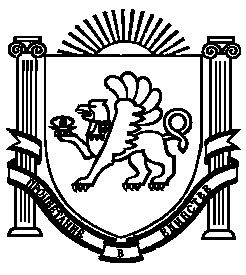 